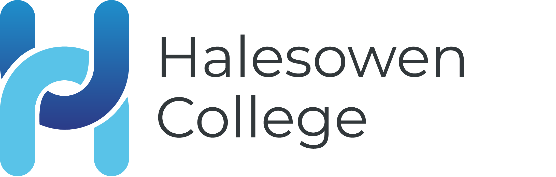 This is an exciting opportunity for a well-qualified and enthusiastic Trainer/Assessor for Pharmacy Apprenticeships. The successful applicant will work alongside very supportive colleagues as part of a committed and successful Apprenticeship team to support and train apprentices in the workplace and classroom. If you are committed to enabling every student to achieve their very best through outstanding teaching and learning, we would love to hear from you.  Person SpecificationTrainer/assessor for pharmacyJob titleCRITERIAESSENTIALDESIRABLEMETHOD OF ASSESSMENTQualifications:Qualifications:Qualifications:Qualifications:GCSE English and Maths grade 4 or above or equivalentXApplication Form /InterviewAppropriate sector qualifications and experience.XApplication Form /Interview Experience and Knowledge:Experience and Knowledge:Experience and Knowledge:Experience and Knowledge:Have previous comparable experience within the Apprentice sectorXApplication Form /InterviewExcellent knowledge of Apprenticeships to include Standards and EPAXApplication Form /InterviewQuality control and systems and proceduresXApplication Form /InterviewExcellent knowledge and experience of Work Based Learning, ApprenticeshipsXApplication Form /InterviewKnowledge of funding streamsxApplication Form /InterviewHave good health and safety knowledgeXApplication Form /InterviewSkills and Attributes: Skills and Attributes: Skills and Attributes: Skills and Attributes: Ability to engage, coach and mentor leanersxApplication Form /InterviewAbility to inspire others and deliver innovationXApplication Form /InterviewWell organised and can meet deadlinesXApplication Form /InterviewAbility to be a team player and work with wider Apprenticeship team.XApplication Form /InterviewHave a positive attitudeXApplication Form /Interview